Person Specification 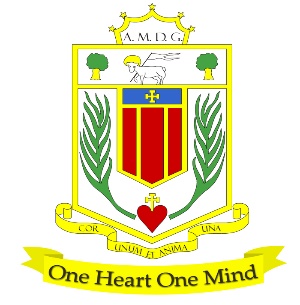 Reading Specialist Learning Support Assistant QualificationsEssential DesirableNVQ 2 or equivalent qualifications or relevant experience5 GCSE’s or equivalent, Grade C/ 4 or above, including English, Maths and Science grade ExperienceEssentialDesirableWorking with or caring for young peopleWorking with children who have Special Educational Needs or Disabilities (SEND)Working in a school environmentKnowledge & SkillsEssentialDesirableKnowledge of phonicsStrong written language/ communication skillsStrong numeracy skillsFirst aid training (or willingness to undertake)Comprehensive understanding of safeguarding rules and regulations that apply within a school environmentBasic understanding of child development and learningEffective use of ICT to support learningPersonal Qualities Essential DesirableWorks well as a member of a teamGood communication skillsFlexiblePatient, positive, approachable and friendlyStrong behaviour managementMaintains confidentialityAbility to relate well to children and adultsDisplay commitment to protection and safeguarding of children and young people